Kupní smlouva o dodání uzavřená dle ustanovení § 2079 a násl. zákona č. 89/2012 Sb., občanského zákoníkuI. Smluvní stranyFakulta stavební ČVUT v Prazeveřejná vysoká škola zřízená zákonem č. 111/98 Sb., zákon o vysokých školách(dále jen „FSv ČVUT“)aIng. Jiří Pokorný „JIP-TECH“společnost zapsaná v obchodním rejstříku vedeném Městským soudem v Praze, oddíl A, vložka 9017(dále jen „dodavatel“)II.  Předmět smlouvyTato smlouva je uzavřena na základě výsledku veřejné zakázky zadané jako veřejná zakázka malého rozsahu s názvem „FSv - Dodávka zkušebního lisu“. Předmětem této smlouvy je závazek dodavatele dodat, namontovat a zaškolit obsluhu v užívání lisu MATEST, typ CYBER-PLUS PROGRESS, SERVOSTRAIN, dle specifikace, jenž je uvedena v příloze č. 1 této smlouvy (dále jen „předmět smlouvy“), a dále převést na FSv ČVUT vlastnické právo k zařízení, jakož i další závazky dále stanovené v této smlouvě. Dodavatel zároveň poskytuje servisní podporu včetně dostupnosti náhradních dílů po dobu 5 let po skončení záruční doby.Předmětem této smlouvy je závazek dodavatele demontovat, odvézt a ekologicky zlikvidovat stávající lis, který je umístěn v sídle FSv ČVUT.  Předmětem této smlouvy je dále závazek FSv ČVUT řádně a včas uskutečněnou dodávku předmětu smlouvy převzít a zaplatit za ni dohodnutou cenu. III. Práva a povinnosti FSv ČVUTFSv ČVUT je oprávněna při realizaci dodávky zařízení kontrolovat postup prací. Zjistí-li FSv ČVUT, že dodavatel při realizaci dodávky postupuje v rozporu se svými povinnostmi, je FSv ČVUT oprávněna dožadovat se toho, aby dodavatel odstranil případné vady a nadále postupoval řádným způsobem.IV. Výše kupní ceny a platební podmínkyKupní cenaKupní cena zahrnuje veškeré náklady související s dodávkou a montáží předmětu smlouvy, předání dokumentů včetně veškerých organizačních a koordinačních činností, manipulace se zařízením, cla, schvalovací řízení, provedení předepsaných zkoušek, zabezpečení prohlášení o škodě, certifikátů a atestů, pojištění dodávky a apod.Kupní cena bude uhrazena po protokolárním předání a převzetí předmětu smlouvy, a to na základě daňového dokladu vystaveného dodavatelem po předání a převzetí FSv ČVUT se splatností 21 dnů ode dne předání FSv ČVUT.Kupní cena dle této smlouvy je stanovena jako konečná, pevná a nepřekročitelná a může být změněna pouze v případě změny sazby daně z přidané hodnoty. V takovém případě se složka smluvní úplaty, která tvoří daň z přidané hodnoty, upraví v souladu s právními předpisy.Daňový doklad musí být vystaven v souladu s platnými právními předpisy, zejména se zákonem č. 235/2004 Sb., o dani z přidané hodnoty, ve znění pozdějších předpisů. Dodavatel je povinen přiložit jako přílohu daňového dokladu předávací protokol s prohlášením, že FSv ČVUT předmět smlouvy přijímá a s podpisem oprávněného zástupce FSv ČVUT. V případě, že daňový doklad nebude obsahovat náležitosti dle platných právních předpisů, popř. bude obsahovat jiné chyby či nedostatky, je FSv ČVUT oprávněna rovněž takový daňový doklad vrátit. Nová lhůta splatnosti po každém vrácení daňového dokladu počíná běžet vždy dnem doručení opraveného daňového dokladu FSv ČVUT.Dodavatel zašle daňový doklad elektronicky na e-mailovou adresu: xxxxxxxxxxxxxxxx.V. Doba a místo předání a převzetí předmětu smlouvySmluvní strany se dohodly, že dodavatel je povinen splnit a vyfakturovat celý předmět smlouvy do 31.12.2024.Dodavatel se zavazuje nahlásit konkrétní termín dodávky FSv ČVUT minimálně tři pracovní dny předem, a to osobě uvedené v čl. XIII odst. 1 této smlouvy.VI. Předání a převzetí předmětu smlouvyOsobou oprávněnou k předání a převzetí předmětu smlouvy je osoba uvedená v čl. XIII. odst. 1 této smlouvy. FSv ČVUT je však oprávněna přizvat k předání a převzetí předmětu smlouvy i jiné osoby, jejichž účast pokládá za nezbytnou.FSv ČVUT je povinna převzít předmět smlouvy, který je dodán řádně, tj. který zejména vykazuje všechny vlastnosti a vyhovuje všem podmínkám uvedeným v této smlouvě či stanoveným FSv ČVUT nebo právními předpisy a který je dodán včas.FSv ČVUT není povinna převzít předmět smlouvy zejména v následujících případech:Předmět smlouvy vykazuje známky poškození,Předmět smlouvy vykazuje vady, které brání jejich řádnému užívání,Předmět smlouvy nemá vlastnosti dohodnuté v této smlouvě,dodavatel spolu s dodáním předmětu smlouvy nepředal FSv ČVUT veškerou dokumentaci k předmětu smlouvy v souladu s touto smlouvou,předmět smlouvy není dodán ve lhůtě uvedené v této smlouvě,předmět smlouvy nevykazuje ani po provedené kalibraci shodně naměřené hodnoty od hodnot, které dodavatel uvedl ve své nabídce, v zadávacím řízení.Náklady na případný odvoz či demontáž předmětu smlouvy, včetně uvedení do původního stavu, které FSv ČVUT v souladu s touto smlouvou nepřevzala, nese dodavatel.FSv ČVUT je oprávněna převzít i takový předmět smlouvy, který vykazuje vady, které nebrání jejich řádnému užívání. Tyto vady se vyznačí v protokolu při přejímacím řízení. Dodavatel je povinen tyto vady bezodkladně odstranit. Dodavatel je však oprávněn vystavit daňový doklad na úplatu za dodání předmětu smlouvy až po odstranění těchto vad.Předmět smlouvy se považuje za předaný a převzatý dnem podpisu předávacího protokolu FSv ČVUT, ze kterého vyplývá, že FSv ČVUT předmět smlouvy přebírá.VII. Nebezpečí škody na předmětu smlouvyDnem předání a převzetí předmětu smlouvy FSv ČVUT přechází na FSv ČVUT nebezpečí škody na předmět smlouvy.Dnem předání a převzetí předmětu smlouvy FSv ČVUT nabývá vlastnické právo k předmětu smlouvy.VIII. Odpovědnost za vady, záruka za jakostDodavatel odpovídá za vady, jež má předmět smlouvy v době jejich předání, a dále odpovídá za vady předmětu smlouvy zjištěné v záruční době.Dodavatel poskytuje na předmět smlouvy záruku za jakost v délce minimálně 36 měsíců. Záruční lhůta počíná běžet dnem předání a převzetí předmětu smlouvy FSv ČVUT. Záruční lhůta se prodlouží o dobu, po kterou nebude předmět smlouvy provozuschopný z důvodu závad, na něž se vztahuje záruka za jakost, a v případě převzetí předmětu smlouvy s vadami též o dobu, než dojde k odstranění vad.Poskytnutá záruka za jakost znamená, že dodaný předmět smlouvy bude po dobu záruky za jakost plně funkční a bude mít vlastnosti dle této smlouvy, vlastnosti odpovídající právním předpisům, eventuálně dalším technickým požadavkům či normám (doklad o shodě), které má předmět smlouvy splňovat, a které se na daný předmět smlouvy vztahují, a budou mít vlastnosti uváděné výrobcem či dodavatelem. Poskytnutá záruka na jakost dále znamená, že dodavatel zajistí pro FSv ČVUT oprávnění plynoucí z tzv. záruky výrobce předmětu smlouvy.FSv ČVUT je v případě závady předmětu smlouvy povinna závadu nahlásit (reklamovat) dodavateli telefonicky na xxxxxxxxxxxxxxxx či e-mailem na xxxxxxxxxxxxxxxx. Závadu nahlášenou telefonicky FSv ČVUT potvrdí nahlášením závady e-mailem. Reklamace musí obsahovat stručný popis vady.V případě reklamace FSv ČVUT může uplatnit dle svého výběru tyto nároky:právo žádat odstranění reklamovaných vad předmětu smlouvy opravou,právo žádat odstranění reklamovaných vad předmětu smlouvy výměnou,právo žádat poskytnutí slevy,odstoupit od smlouvy v případě, že se jedná o opakující se vady (ať již stejného či jiného druhu) nebo pokud FSv ČVUT v souladu s touto smlouvou požadoval nové bezvadné zařízení a toto mu nebylo dodáno ani ve lhůtě do 30 dnů ode dne jeho požadavku.V případě uplatnění nároků ze záruky nese dodavatel náklady na práci spojenou s odstraněním závad, veškeré náhradní díly, cestovní náklady, jakož i další náklady související s odstraňováním reklamovaných vad předmětu smlouvy.Dodavatel se zavazuje po dobu 5 let ode dne uplynutí posledního dne záruční doby na předmět smlouvy zajistit FSv ČVUT na jeho výzvu pozáruční servis za cenu v místě a čase obvyklou, a to s reakční dobou do 48 hodin, s dojezdem nejdéle do 5 pracovních dnů ode dne písemné objednávky FSv ČVUT, nedohodnou-li se smluvní strany jinak. Dodavatel se dále zavazuje po dobu nejméně 5 let ode dne uplynutí posledního dne záruční doby na předmět smlouvy zajistit pro FSv ČVUT za úplatu dostupnost všech náhradních dílů k předmětu smlouvy a jejich dodání kupujícímu nejdéle do 30 kalendářních dnů ode dne jejich objednání kupujícím, a to za cenu v době a místě obvyklou.IX. Smluvní pokuty a úroky z prodleníV případě prodlení FSv ČVUT s úhradou peněžitého plnění dle této smlouvy je FSv ČVUT povinna uhradit dodavateli úrok z prodlení ve výši 0,05 % úplaty za dodání předmětu smlouvy bez DPH, a to za každý započatý den prodlení.V případě prodlení dodavatele s ním předmětu smlouvy v souladu s touto smlouvou, je dodavatel povinen uhradit FSv ČVUT smluvní pokutu ve výši 0,05 % úplaty za dodání celého předmětu smlouvy bez DPH, a to za každý započatý den prodlení.Dodavatel je povinen uhradit smluvní pokutu FSv ČVUT ve lhůtě do 21 dnů počítaných ode dne odeslání jejího vyúčtování dodavateli.Smluvní strany prohlašují, že shora uvedené smluvní pokuty pokládají za přiměřené. Zaplacení jakékoli z výše uvedených smluvních pokut se nedotýká nároku FSv ČVUT na náhradu škody v plné výši.X. Odstoupení od smlouvyFSv ČVUT je oprávněna od této smlouvy odstoupit zejména v případě:že je dodavatel v prodlení s dodávkou déle než 30 dnů,že dodavatel při realizaci dodávky postupuje v rozporu se svými povinnostmi a tento závadný stav neodstraní ani na výzvu FSv ČVUT,že dodavatel nenastoupí na opravu přístroje ve lhůtách stanovených touto smlouvou, nebo že vada přístroje nebude ve lhůtách stanovených touto smlouvou odstraněna, a to v obou případech ani poté, co byla dodavateli FSv ČVUT stanovena náhradní lhůta,že dodaný předmět smlouvy nesplňuje požadavky uvedené v této smlouvě, požadavky právních předpisů, technických a jiných norem.V případě odstoupení od této smlouvy dle odstavce 1 tohoto článku přede dnem dodání předmětu smlouvy, se Smluvní strany dohodly, že dodavatel nebude mít nárok na náhradu jakékoliv škody. V ostatních případech je FSv ČVUT oprávněna od této smlouvy odstoupit, pokud tak stanoví zákon.Dodavatel je oprávněn od této smlouvy odstoupit v případě, že FSv ČVUT bude v prodlení s úhradou kupní ceny déle než 2 měsíce. Odstoupením od smlouvy smlouva zaniká dnem doručení odstoupení druhé smluvní straně. V důsledku odstoupením od smlouvy je dodavatel povinen vrátit úplatu za dodání předmětu smlouvy.XI. Zvláštní ustanovení k uveřejňovací povinnostiDodavatel prohlašuje, že tato smlouva neobsahuje obchodní tajemství a souhlasí s tím, aby ji FSv ČVUT uveřejnila na profilu zadavatele. FSv ČVUT je oprávněna uveřejnit na profilu zadavatele i všechny ostatní informace v rozsahu dle ustanovení zákona č. 134/2016 Sb., o zadávání veřejných zakázek, ve znění pozdějších předpisů.Smluvní strany souhlasí s uveřejněním této smlouvy v registru smluv podle zákona č. 340/2015 Sb., o registru smluv, které zajistí FSv ČVUT; pokud některá ze smluvních stran považuje některé informace uvedené ve smlouvě za osobní údaj či za obchodní tajemství, či údaje, které je možné neuveřejnit podle zákona, musí takové informace výslovně takto označit v průběhu kontraktačního procesu.Smluvní strany berou na vědomí, že FSv ČVUT je povinným subjektem ohledně poskytování informací ve smyslu zákona č. 106/1999 Sb., o svobodném přístupu k informacím a pro tyto účely nepovažují nic z obsahu této smlouvy za vyloučené z poskytnutí.Splněním této smlouvy se rozumí zejména:den, kdy uplynula doba, na kterou byla tato smlouva sjednána,den, kdy vůči dodavateli nastaly právní účinky odstoupení od smlouvy, bez ohledu na to, která ze smluvních stran od ní odstoupila. XII. Další požadavky na dodavateleDodavatel si je vědom skutečnosti, že FSv ČVUT má zájem na realizaci předmětu této smlouvy v souladu se zásadami odpovědného zadávání veřejných zakázek dle § 6, odst. 4 zákona č. 134/2016 Sb., o zadávání veřejných zakázek, ve znění pozdějších předpisů. Dodavatel se proto zavazuje při provádění předmětu smlouvy dodržovat veškeré obecně závazné právní předpisy a normy spojené s dodáním předmětu smlouvy a na jeho provádění se vztahující, zejména pak obecně závazné právní předpisy v oblasti bezpečnosti a ochrany zdraví při práci (BOZP), požární ochrany (PO), hygienické a ekologické předpisy ochrany životního prostředí, nakládání s odpady a nakládání s nebezpečnými látkami na pracovišti FSv ČVUT.XIII. Závěrečná ujednáníOsobou oprávněnou za FSv ČVUT:k převzetí zařízení a podpisu předávacího protokolu, k reklamaci závad určenou ke komunikaci s oprávněnými zástupci dodavatele ohledně dodávky předmětu smlouvy a souvisejících činností, je xxxxxxxxxxxxxxxx.Dodavatel není oprávněn převést svoje práva a povinnosti z této smlouvy vyplývající na jinou osobu.Veškeré změny této smlouvy mohou být učiněny výhradně písemnou formou, prostřednictvím vzestupně číslovaných dodatků podepsaných oběma smluvními stranami.Pokud by se některé ustanovení této Smlouvy ukázalo být z důvodu rozporu s kogentním právním předpisem neplatným či neúčinným, zavazují se Smluvní strany, že se dohodnou na náhradním Smluvním ustanovení, které se svým obsahem bude co nejvíce blížit obsahu nahrazovaného Smluvního ustanovení. Dodavatel si je vědom toho, že v souladu s § 2 písm. e) zákona č. 320/2001 Sb., 
o finanční kontrole ve veřejné správě, ve znění pozdějších předpisů, je osobou povinnou spolupůsobit při výkonu finanční kontroly. Dodavatel se zavazuje poskytnout kontrolním orgánům při provádění kontroly maximální součinnost. Dodavatel je zároveň povinen zavázat své poddodavatele, aby tito spolupůsobili při provádění kontroly a poskytovali kontrolním orgánům při provádění kontroly maximální součinnost.Tato smlouva nabývá platnosti dnem jejího podpisu smluvními stranami a účinnosti dnem jejího uveřejnění v registru smluv.Tato Smlouva je vyhotovena elektronicky a smluvní strany ji podepisují elektronickými podpisy založenými na kvalifikovaném certifikátu.Dodavatel prohlašuje, že vůči jeho majetku neprobíhá insolvenční řízení, ve kterém bylo vydáno rozhodnutí o úpadku, nebo insolvenční návrh nebyl zamítnut proto, že majetek dodavatele nepostačuje k úhradě nákladů insolvenčního řízení, příp. na jeho majetek nebyl prohlášen konkurz, proti němu nebylo zahájeno konkurzní ani vyrovnávací řízení a nebyl zamítnut konkurz pro nedostatek majetku, není v likvidaci a nemá v evidenci daní vedeny daňové nedoplatky. Dále dodavatel prohlašuje, že nemá ve statutárním orgánu osoby, které byly v době posledních tří let pravomocně odsouzeny pro trestný čin hospodářský, proti majetku, ani pro trestný čin, jehož skutková podstata souvisí s předmětem podnikání dodavatele.Smluvní strany prohlašují, že si tuto smlouvu před jejím podpisem přečetly, že byla uzavřena podle jejich pravé a svobodné vůle, vážně, určitě a srozumitelně a na důkaz výše uvedeného připojují své vlastnoruční podpisy.Všechny spory, které vyplynou ze Smlouvy a které se nepodaří vyřešit přednostně smírnou cestou, budou rozhodovány ve výlučné pravomoci soudů České republiky, jehož příslušnost bude určena podle sídla FSv ČVUT uvedeného v záhlaví Individuální smlouvy a podle právních předpisů České republiky.Přílohy smlouvy:Příloha č. 1 – Technická specifikaceTechnická specifikacePředmětem této smlouvy je dodávka zařízení pro stanovení mechanických vlastností (pevnost v tlaku, pevnost v tahu za ohybu a měření modulů pružnosti). Zařízení se skládá ze samostatného rámu pro analýzu betonů splňující požadavky normy ČSN EN 12390-4 (731302) Zkoušení ztvrdlého betonu - Část 4: Pevnost v tlaku - Požadavky na zkušební lisy a ze samostatného rámu skládajících se ze dvou částí pro měření maltových/cementových těles dle odpovídajících stavebních norem (viz níže). Tyto dva rámy bude ovládat společná řídící jednotka s automatickým nastavením rychlosti zatěžování. Kromě materiálů na bázi cementu bude možné přístroj využívat ke stanovení mechanických vlastností i jiných stavebních kompozitů na bázi sádry, vápna, či odpadních surovin (geopolymery, apod.). Soustava lisů bude umístěna v místnosti na betonové desce o rozměrech dle Obrázku 1.Součástí dodávky přístroje je demontáž, odvoz a ekologická likvidace stávajícího hydraulického lisu včetně řídící jednotky o celkové hmotnosti přibližně 1 850 kg o rozměrech dle Obrázku 1, doprava nové soustavy na místo určení (Fakulta stavební, Thákurova 2077/7, 160 00 Praha 6, místnost D-1052 - první nadzemní patro, k dispozici je nákladní výtah s nosností 1000 kg), pojištění, instalace a základní zaškolení obsluhy. V případě nutnosti servisního zásahu reakční doba do 48 hodin, diagnostika do 10 pracovních dní.Rám pro betonyRám pro malty/cementové pastySpolečná řídící jednotkaDalší upřesňující parametry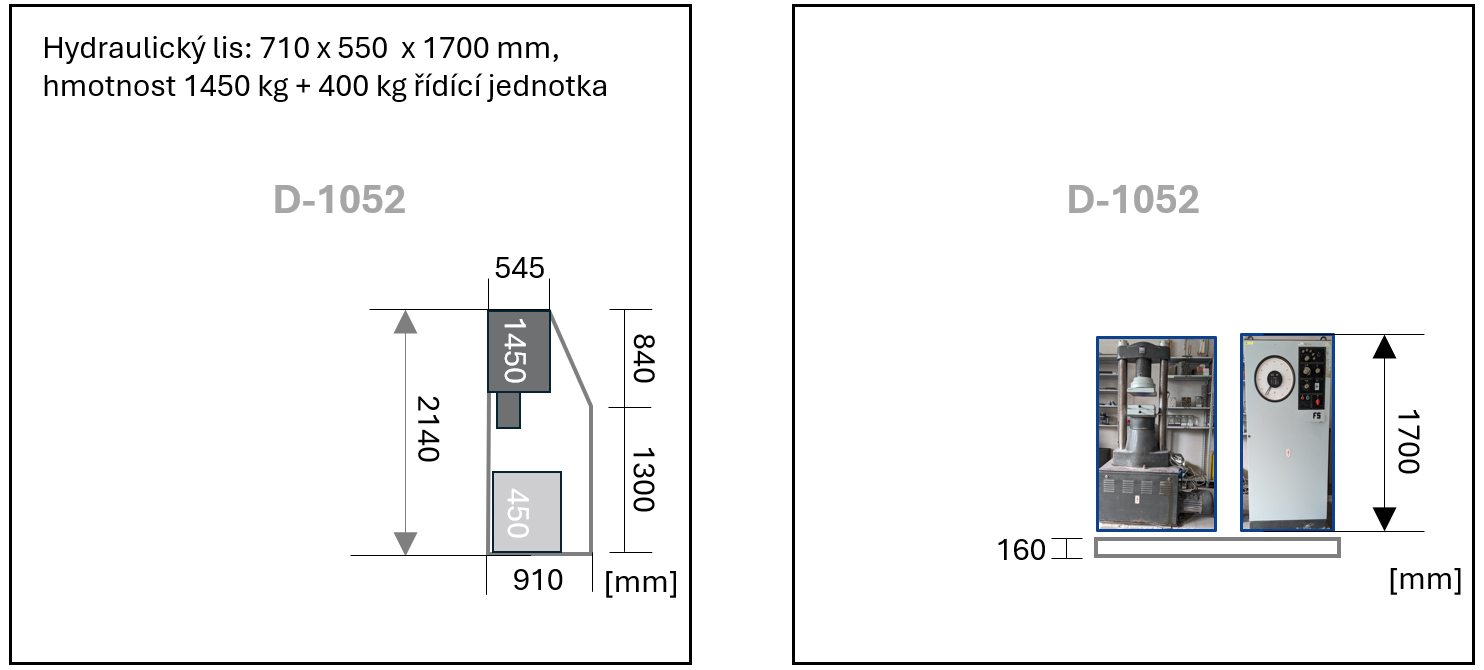 Obrázek 1: Uspořádání, hmotnosti a rozměry stávajícího lisu a řídící jednotky určené k ekologické likvidaci. Rozměry základového bloku, na kterém bude umístěna nová soustava lisů. Pokud to dispozice umožní, lze na blok umístit i řídící jednotku, pokud celá soustava nepřekročí hmotnost 1 800 kg.se sídlem:Thákurova 2077/7, 160 00 Praha 6zastoupená: 		Ing. Petrem Matějkou, Ph.D., tajemníkem fakultyIČO:68407700DIČ:	CZ684077700Bankovní spojení: 	xxxxxxxxxxxxxxxxč.ú.: xxxxxxxxxxxxxxxxse sídlem:U silnice 35/752, 161 00 Praha 6zastoupená:Ing. Jiřím Pokorným, jednatelemIČO:60455268DIČ: 	CZ6311110718Bankovní spojení:xxxxxxxxxxxxxxxx č. ú.: xxxxxxxxxxxxxxxxCelého předmětu smlouvy bez DPH:   895 000,- KčDPH 21 %:   187 950,- KčCelého předmětu smlouvy celkem včetně DPH:	1 082 950,- KčV Praze dne dle el. podpisuV Praze dne dle el. podpisuza FSv ČVUT v PrazeIng. Petr Matějka, Ph.D.tajemníkza dodavateleIng. Jiří PokornýjednatelZatěžovací síla≥ 3000 kNTřída přesnosti v celém rozsahu1Příslušenství pro zkoušky pevnosti krychlových těles o hraně200 mmPříslušenství pro zkoušky pevnosti válcových těles do velikosti 160 × 320 mmLze provádět zkoušky dle normyČSN EN 12390-3   (731302) Zkoušení ztvrdlého betonu - Část 3: Pevnost v tlaku zkušebních tělesZatěžovací síla pro tah za ohybu≥ 0-15 kNZatěžovací síla pro tlak≥ 0-300 kNTřída přesnosti v celém rozsahu1Příslušenství pro zkoušky pevnosti v tlaku a 3-bodovém tahu za ohybu na trámcích o rozměrech40 × 40 × 160 mmLze provádět zkoušky dle noremČSN EN 196-1 (722100) Metody zkoušení cementu - Část 1: Stanovení pevnostiČSN EN 1015-11   (722400) Zkušební metody malt pro zdivo - Část 11: Stanovení pevnosti zatvrdlých malt v tahu za ohybu a v tlakuObsahuje SW s možností napojení na PCANONapojení na min. 2 testovací rámyANOSoučástí rámu jsou ochranné kryty ANOLis umožňuje zkoušky modulů pružnosti pro tělesa o rozměrech40 × 40 × 160 mmø 150 mm (podstava), ≥ 300 mm (výška)Senzory pro opakované použití měření modulů pružnosti (2 ks)ANOCelková hmotnost soustavy ≤ 1 800 kg